ใบคำร้องขอคืนสภาพการเป็นนักศึกษา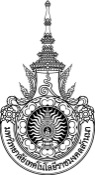 ภาคการศึกษา/	ข้าพเจ้า   		ชั้นปี  	รหัส นักศึกษาระดับปริญญาโท หลักสูตร แบบการศึกษา 	  แผน ก แบบ ก1 	  แผน ก แบบ ก2 	  แผน ข  ระบบการศึกษา 	 ภาคปกติ 		  ภาคสมทบ		  ภาคพิเศษ (รหัส 59 เป็นต้นไป)มีความประสงค์ขอคืนสภาพนักศึกษา เนื่องจากการถูกถอนชื่อออกจากการเป็นนักศึกษา ในภาคการศึกษา/ที่เป็นผลจากการไม่ดำเนินการลงทะเบียนรายวิชา หรือลงทะเบียนรักษาสภาพภายในระยะเวลาที่มหาวิทยาลัยกำหนด	ข้าพเจ้ายอมรับชำระเงินค่าคืนสภาพ จำนวน 2,000 บาท	ลงชื่อ ...........................................นักศึกษา	()	โทร 	วันที่ ............/................./..................1. ความเห็นอาจารย์ที่ปรึกษา เห็นควรพิจารณาอนุมัติ อื่นๆ ระบุ ........................................................................ลงชื่อ.................................................(.......................................................)..................../................/..................2. ความเห็นหัวหน้าหลักสูตร เห็นควรพิจารณาอนุมัติ อื่นๆ ระบุ ........................................................................ลงชื่อ.................................................(.......................................................)..................../................/..................3. ความเห็นหัวหน้าสาขา เห็นควรอนุมัติ อื่นๆ ระบุ ........................................................................ลงชื่อ.................................................(.......................................................)..................../................/..................4. ความเห็น   /   อนุมัติ อื่นๆ ระบุ ........................................................................ลงชื่อ.................................................(.......................................................)..................../................/..................5. กองคลัง/การเงิน ได้รับชำระเงินค่าคืนสภาพการเป็นนักศึกษา    เล่มที่ / เลขที่ใบเสร็จรับเงิน.......................................................................ลงชื่อ.................................................(.......................................................)..................../................/..................6. งานทะเบียน  ปรับปรุงข้อมูลเรียบร้อยแล้ว เมื่อวันที่........../..................../.................. ลงชื่อ.................................................(.......................................................)..................../................/..................